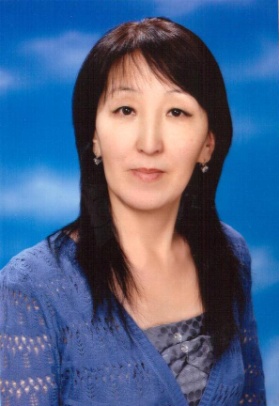 МАРКОВА ТАТЬЯНА ЯКОВЛЕВНА- учитель математики  МБОУ "Сунтарский политехнический лицей-интернат" МР "Сунтарский улус (район)" Республики Саха (Якутия)Награды:Отличник образования Республики Саха (Якутия) Почетная грамота Министерства образования Республики Саха (Якутия)Победитель конкурса на получение денежного поощрения «Лучшими учителями России 2018 года» Почетная грамота МР «Сунтарский улус (район)» с серебряным нагрудным знакомПочетный знак «За вклад в развитие образования Сунтарского улуса»